Varg av Ulf Nilsson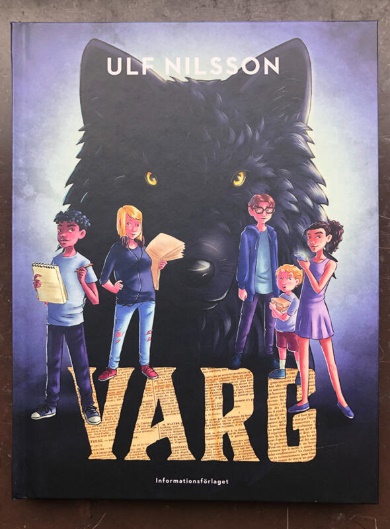 Veckasidor95-261027-651166-10412105-14514146-189